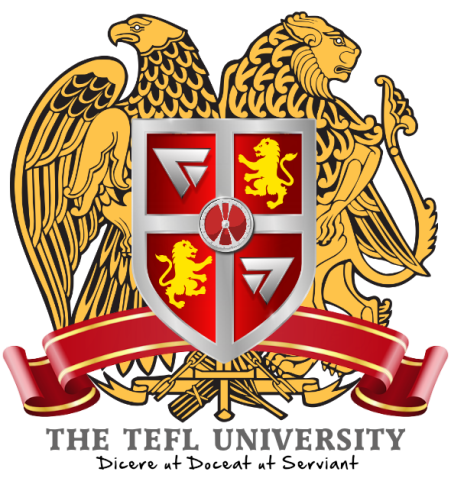 Master of Arts TEFL Degree - Module 1Module NotesMake sure that once downloaded to your computer, you re-name this module document, by adding your full name at the end of the file name. For example: if your name is Jane Turner, change the file name to:ma_tefl_module1_tefl_500_Jane_TurnerTo do this, simply right-click on the file after it has been downloaded, and select ‘RENAME’, then click at the end of the existing file name to un-highlight it, then ‘backspace’ until the words ‘Student_Name’ are removed, then add your first name, followed by an underscore, the your last name. Once done, click off the file, and it will save itself to the new file name.Essay Assignment NotesAll assignment work must be completed DIRECTLY onto each module, below the RED markers (unless directed otherwise). We strongly suggest that you SAVE your work, as you move through each assignment.Essay Assignments Bibliography, and Other InfoYou should provide a list of 'resources' (bibliography) and hyperlinks, for any material (books, web pages, video's etc.), at the bottom of EACH essay assignment topic, but only those links that refer specifically to the topic, and only those links you used to gather information on that specific topic, should be placed below the assignment topic. This assists our grading teams, and shows where you found the exact material relevant to the specific assignment topic, whilst also providing recognition for those authors that wrote or recorded it.Our essay grading of course work is based on many different points. These also include; originality of essay, sentence structure, punctuation, grammar and spelling. Take your time, and get it right!We fully support the use of the internet for research, however, when you find something on the web or from a book, that closely answers the essay assignment, don’t just copy and paste it, read the articles fully, then put them into your own words (you will most certainly learn a lot more this way!). Google is a useful tool for student research but refining your keyword or sentence search is important in order to target exactly what you are looking for.Submitting your completed modulesOnce you have completed a module, you may use the link below to re-visit the course download/upload area, where you will find the drop-box to send your completed work back to us. Please note that grading will not commence until all modules are completed (except for module exemptions in the case of students that were awarded fast-track credits). Students may also wait until all modules have been completed, before using the drop-box to return them.https://www.thetefluniversity.com/ma-course-download.htmlModule 1TEFL 500—Principles of Linguistics 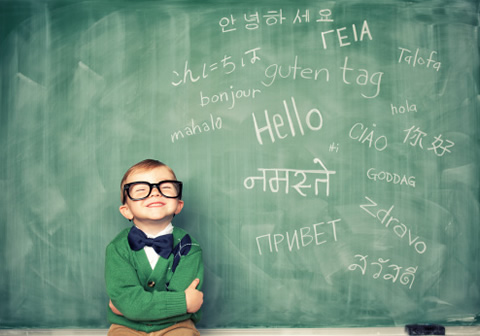 Course Description This class is designed to introduce students to general concepts of language & linguistics. The course is organized in a ‘bottom-up’ fashion—from smallest to largest segments of language— by starting with An Introductory to Language, moving through Sound, Word, and ending with Sentence. Aspects of language origin & design will be examined as well as cross-linguistic language typologies. Topics on Pidgin & Creole as well as Child Language Development will be explored.  This introductory language course is primarily designed (i) to allow students to gain a sufficient amount of ‘Explicit’ (conscious) Knowledge of Language and Linguistics and (ii) to provide students with the tools necessary for understanding language structure. The course is divided into four basic lectures:  I. Introduction: What is language, its origins and design? What is the ‘brain-to-language’ corollary and which areas of the brain impact language processing? Historical accounts of linguistic theory are traced from earlier models of Behaviorism (Skinner) to the more recent Generative framework (Chomsky). II. Sound (Phonology): How are languages organized as sound systems and how do these features transfer over to writing systems? Phonology as a rule-based/categorical system is presented along with a brief introduction of IPA. Child language phonological development is discussed.  III. Word (Morphology):  What shapes do languages take regarding their internal formation? How do different language types differ with regards to their morphological structure? Some cross-linguistic data are examined. IV. Sentence (Structure, Syntax and Transformations):  How  do words form phrases, clauses, and sentences and how does one define these constituencies? Syntactic structures are examined with a note on cross-linguistic parameter distinctionsCourse Goals By the end of this course, students will be able to:• Understand the origins, structure and development of language and its application to other areas of humanistic and scientific knowledge. • Understand the general characteristic of the structure of language, its phonological sound system, word structure, phrase, and sentence patterns. • Understand the terminology used to describe and analyze the structure and systems of language. • Understand basic principles of linguistic theory. Required reading: Textbook (required): Fromkin, V., Rodman, R., Hyams, H. (2011). An Introduction to Language (7th ed or higher). WadsworthCengage Learning.This can be downloaded at: http://staff.neu.edu.tr/~soznur/An%20introduction%20to%20language%207th%20edition.pdfAlternatively it can be downloaded at: https://drive.google.com/open?id=1iubDHgEuXHFEtuYUKcbCEZuh7bMs6ifK Academic Integrity All work submitted must be your own or must be properly documented. Collaborative work and work previously submitted in another class must be approved in advance. Assignment Descriptions Students are required to submit a 3-5 page original essay on a related topic of their choice. The topic should be chosen from the textbook and reinforced by further research material.For additional help on writing your essay, please see “A Guide to Writing Linguistic/Language Studies Essay” viewable at:https://arts.adelaide.edu.au/linguistics/pg/A_Guide_to_Writing_Linguistics.pdf.Alternatively it can be downloaded at: https://drive.google.com/open?id=1BGxblRASp-S1GnsWbnNxptjJ7pgJ_Cxh You may start your 3-5 page ‘original’ essay below